Hi-Tech Corp. е водечки Европски производител на eлектронски печатени плочкиСо посветен тим од 200 инженери и техничари и искуство од 38 години Hi-Tech денес извезува 100% од своето производство на европскиот и американскиот пазар опслужувајќи широк спектар на индустрии: телекомуникации, автомобилска индустрија, потрошувачка и индустриска електроника, енергетска и медицинска индустријаДоколку сте заинтересирани да бидете дел од нашиот успешен тим, одговорни сте, посветени и насочени кон постигнување резултати, придружете ни се!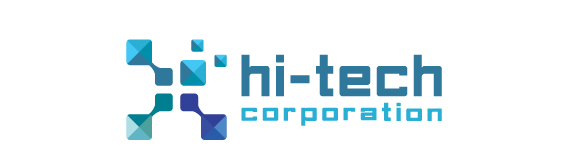 Заради зголемениот обем на работа Hi-tech Corp. во с. Орешаниима потреба од вработување на повеќе лица на позицијата:Процес инженери за работа во производство на електронски печатени плочи
Работни задачи:Оптимизација и подобрување на работата на назначениот процесАктивно следење на производниот процесТимска работа во смена и координација со колегите од другите смени и одделиПотребни квалификации: Завршено високо образование (електротехнички или машински факултет)Одлични познавања на англиски јазик и работа со компјутериСпособност за следење на работни инструкции и процедури за работаУслови кои што ги нуди компанијата:Склучување на договор за работаОбуки, можност за професионален развој и унапредувањеОрганизиран превоз до работното место и назад
Кандидатите може да ја достават својата кратка биографија и копија од уверение за завршено образование најдоцна до 19.07.2019 на contact@hitech.com.mk со назнака „За оглас - Процес инженери”.Само апликациите кои ќе влезат во потесен круг, ќе бидат контактирани.  